Publicado en  el 04/08/2016 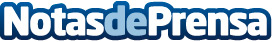 Una de las islas más peligrosas del mundoAunque no lo creas, aún quedan rincones del planeta por descubrir y precisamente de uno de ellos van a hablar hoy desde Vuela Viajes. Se trata de la Isla de Sentinel del Norte, un pequeño territorio insular que pertenece a las islas Andamán, por lo que se encuentran en el océano ÍndicoDatos de contacto:Nota de prensa publicada en: https://www.notasdeprensa.es/una-de-las-islas-mas-peligrosas-del-mundo Categorias: Internacional Viaje Entretenimiento http://www.notasdeprensa.es